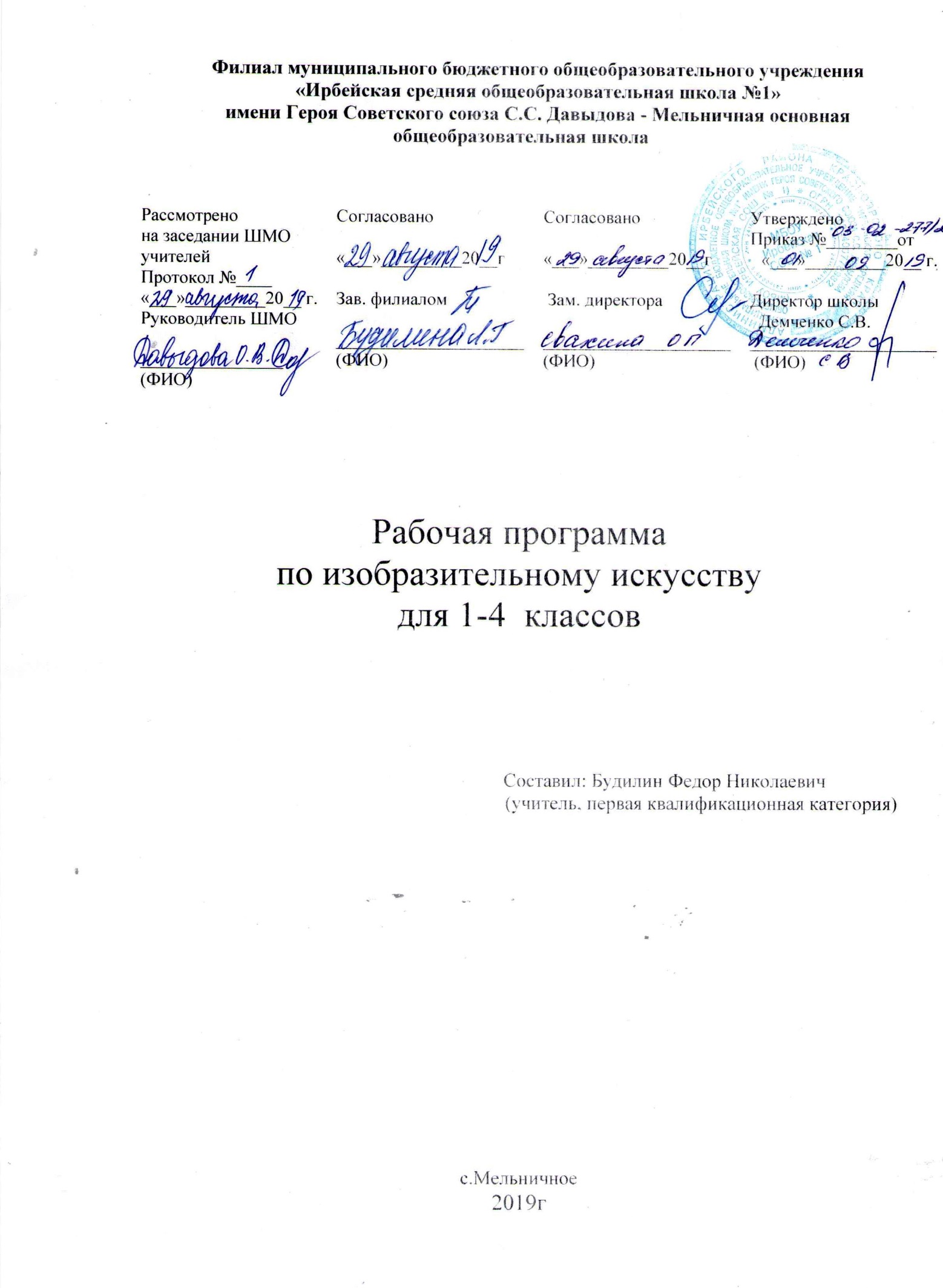 Пояснительная запискаРабочая  учебная программа по изобразительному искусству  адресована для учащихся 1-4 класса общеобразовательной школы. Рабочая программа составлена на основе Федерального государственного образовательного стандарта начального общего образования, Концепции духовно-нравственного развития и воспитания  личности гражданина России, планируемых результатов  начального общего образования и авторской программы для общеобразовательных учреждений «Изобразительное искусство» Н.М.Сокольниковой (УМК «Планета знаний»). Главной концептуальной идеей программы является обеспечение современного образования младшего школьника в  контексте требований ФГОС:1.Определение видов организации деятельности учащихся, направленных  на достижение  личностных, метапредметных и предметных результатов освоения учебного курса.2. В основу реализации программы положены  ценностные ориентиры . 3. При планировании содержания занятий  определены  виды познавательнойдеятельности учащихся по каждой теме.Цель: приобщение школьников к миру изобразительного искусства, развитие их творчества и духовной культуры.Задачи: - изучение «Азбуки цвета» (элементов цветоведения), проведение экспериментов по составлению различных цветовых оттенков, изучение порядка расположения цветов в радуге, выразительные возможности основных и составных цветов;- ознакомление с выразительными возможностями графических материалов (графитный и цветной карандаши, фломастеры, пастельные и восковые мелки и др.); ознакомление с выразительными возможностями и особенностями живописи (гуашь, акварель);- освоение простейших приемов лепки объемных форм (из одного куска, из отдельных частей, из колец и др.);- умение выбирать горизонтальный или вертикальный формат работы в зависимости от замысла, использовать соответствующий замыслу фон рисунка, добиваться выразительности образов;- освоение способов передачи пространства на плоскости листа (прием загораживания, уменьшение удаленных объектов);- ознакомление с традиционными народными художественными промыслами ;- освоение некоторых приемов росписи дымковских и филимоновских игрушек, матрешек, хохломской и гжельской посуды, городецких изделий;- обучение «Азбуке форм», умению узнавать геометрические формы и тела (круг, шар, квадрат, куб, треугольник) в природе и объектах дизайна;Срок реализации программы 2019-2020 учебный год.Общая характеристика курсаРабочая программа составлена на основе авторской программы для общеобразовательных учреждений «Изобразительное искусство» Н.М.Сокольниковой (УМК «Планета знаний»). В программе выделены следующие структурные линии, реализующие концентрический принцип предъявления содержания обучения, что даёт возможность постепенно расширять и усложнять его с учётом конкретного возрастного этапа: «Мир изобразительного искусства», «Мир народного искусства», «Мир декоративного искусства», «Мир архитектуры и дизайна». Учащиеся получают представление обо всех видах пластических искусств. Изучаются их ценностные аспекты и закономерности, без которых невозможна ориентация в потоке художественной информации. Реализация целей программы рассматривается в связи с системой функций предмета «Изобразительное искусство»:эмоционально-развивающая функция, состоящая в воздействии искусства на эмоционально-чувственную сферу личности, способствующая обогащению этой сферы, развитию эмоциональной отзывчивости личности на произведения искусства как на отражение человеческих переживаний, эмоций, чувств;ценностно-ориентационная функция, позволяющая учащимся использовать приобретённые художественные знания, умения и навыки для самостоятельной ориентации в художественной культуре, в окружающей их социокультурной среде по высшим духовно-нравственным и эстетическим критериям;арт-терапевтическая, состоящая в коррекции негативных психологических состояний и оздоровлении учащихся в процессе организации их художественной деятельности;информационная функция, обеспечивающая расширение общего и художественного информационного пространства через освоение учащимися основных источников и каналов информации об искусстве (в том числе аудиовизуальных, компьютерных, текстовых и др.).Формами учебной деятельности являются: урок, экскурсия, интегрированное занятие, нестандартные уроки ( урок-игра, урок – путешествие, урок - викторина). Технологии, применяемые в обучении: здоровьесберегающие, технологии развивающего обучения, проблемное обучение, технология проектной деятельности, игровые технологии.Описание места учебного курса в учебном планеВ соответствии с Образовательной программой начальной школы на изучение курса  отводится общий объём часов с 1 по  4 класс - 135 , в 1 классе – 33, во 2 - 4 классе - 34 (1 ч. в неделю) Образовательная область – искусство. Предмет реализуется за счет обязательной  части учебного плана.Описание ценностных ориентиров содержания учебного курсаЦенность жизни – признание человеческой жизни величайшей ценностью, что реализуется в отношении к другим людям и к природе.Ценность добра – направленность на развитие и сохранение жизни через сострадание и милосердие как проявление любви.Ценность свободы, чести и достоинства как основа современных принципов и правил межличностных отношений.Ценность природы основывается на общечеловеческой ценности жизни, на осознании себя частью природного мира. Любовь к природе – это и бережное отношение к ней как среде обитания человека, и переживание чувства её красоты, гармонии, совершенства. Воспитание любви и бережного отношения к природе через тексты художественных и научно-популярных произведений литературы.Ценность красоты и гармонии – основа эстетического воспитания через приобщение ребёнка к литературе как виду искусства. Это ценность стремления к гармонии, к идеалу.Ценность труда и творчества. Труд – естественное условие человеческой жизни, состояние нормального человеческого существования. Особую роль в развитии трудолюбия ребёнка играет его учебная деятельность. В процессе её организации средствами учебного предмета у ребёнка развиваются организованность, целеустремлённость, ответственность, самостоятельность, формируется ценностное отношение к труду в целом и к литературному труду в частности.Ценность гражданственности. Осознание себя как члена общества, народа, представителя страны, государства; чувство ответственности за настоящее и будущее своей страны. Привитие через содержание предмета интереса к своей стране: её истории, языку, культуре, её жизни и её народу.Ценность патриотизма. Любовь к России, активный интерес к её прошлому и настоящему, готовность служить ей.Ценность человечества. Осознание ребёнком себя не только гражданином России, но и частью мирового сообщества, для существования и прогресса которого необходимы мир, сотрудничество, толерантность, уважение к многообразию иных культур.Описание учебно – методического  обеспечения образовательного процесса Программа обеспечивается комплектом учебных и методических пособий:    1 классН.М. Сокольникова. Изобразительное искусство. 1 класс. Учебник. — М.: АСТ, Астрель.Н.М. Сокольникова. Изобразительное искусство. 1 класс. Рабочая тетрадь. — М.: АСТ, Астрель.Н.М. Сокольникова. Обучение в 1 классе по учебнику «Изобразительное искусство». — М.: АСТ, Астрель.классН.М. Сокольникова. Изобразительное искусство. 2 класс. Учебник. — М.: АСТ, Астрель.Н.М. Сокольникова. Изобразительное искусство. 2 класс. Рабочая тетрадь. — М.: АСТ, Астрель.Н.М. Сокольникова. Обучение во 2 классе по учебнику «Изобразительное искусство». — М.: АСТ, Астрель.классН.М. Сокольникова. Изобразительное искусство. 3 класс. Учебник. — М.: АСТ, Астрель.Н.М. Сокольникова. Изобразительное искусство. 3 класс. Рабочая тетрадь. — М.: АСТ, Астрель.Н.М. Сокольникова. Обучение в 3 классе по учебнику «Изобразительное искусство». — М.: АСТ, Астрель.классН.М. Сокольникова. Изобразительное искусство. 4 класс. Учебник. — М.: АСТ, Астрель.Н.М. Сокольникова. Изобразительное искусство. 4 класс. Рабочая тетрадь. — М.: АСТ, Астрель.Н.М. Сокольникова. Обучение в 4 классе по учебнику «Изобразительное искусство». — М.: АСТ, Астрель.Личностные, метапредметные и предметные результаты освоения учебного курсаЛичностные:а) формирование у ребёнка ценностных ориентиров в области изобразительного искусства;б) воспитание уважительного отношения к творчеству как своему, так и других людей;в) развитие самостоятельности в поиске решения различных изобразительных задач;Предметные:а) сформированность первоначальных представлений о роли изобразительного искусства в жизни и духовно-нравственном развитии человека;б) ознакомление учащихся с выразительными средствами различных видов изобразительного искусства и освоение некоторых из них;в) ознакомление учащихся с терминологией и классификацией изобразительного искусства;в) первичное ознакомление учащихся с отечественной и мировой культурой;г) получение детьми представлений о некоторых специфических формах художественной деятельности, базирующихся на ИКТ (цифровая фотография, работа с компьютером, элементы мультипликации и пр.), а также декоративного искусства и дизайна.Метапредметные:Регулятивные Проговаривать последовательность действий на уроке.Учиться работать по предложенному учителем плану.Учиться отличать верно выполненное задание от неверного.Учиться совместно с учителем и другими учениками давать эмоциональную оценку деятельности класса на уроке.Познавательные Ориентироваться в своей системе знаний: отличать новое от уже известного с помощью учителя.Делать предварительный отбор источников информации: ориентироваться в учебнике (на развороте, в оглавлении, в словаре).Добывать новые знания: находить ответы на вопросы, используя учебник, свой жизненный опыт и информацию, полученную на уроке.Сравнивать и группировать произведения изобразительного искусства (по изобразительным средствам, жанрам и т.д.).Преобразовывать информацию из одной формы в другую на основе заданных в учебнике и рабочей тетради ;Коммуникативные Уметь слушать и понимать высказывания собеседников. Уметь выразительно читать и пересказывать содержание текста. Учиться согласованно работать в группе: а) учиться планировать работу в группе; б) учиться распределять работу между участниками проекта; в) понимать общую задачу проекта и точно выполнять свою часть работы; г) уметь выполнять различные роли в группе (лидера, исполнителя, критика). Содержание тем учебного курса1 класс (33 ч)Мир изобразительного искусства (19 ч)«Королевство волшебных красок» (9 ч). Картинная галерея. Радужный мост. Основные и составные цвета. Красное королевство. Оранжевое королевство. Жёлтое королевство. Зелёное королевство. Сине-голубое королевство. Фиолетовое королевство.«В мире сказок» (10 ч). Волк и семеро козлят. Сорока-белобока. Колобок. Петушок-Золотой гребешок. Красная Шапочка. Буратино. Снегурочка.Мир народного и декоративного искусства (9 ч)«В гостях у народных мастеров» (9 ч). Дымковские игрушки. Филимоновские игрушки. Матрёшки. Городец. Хохлома. Гжель.Мир дизайна и архитектуры (5 ч)«В сказочной стране Дизайн» (5 ч). Круглое королевство. Шаровое королевство. Треугольное королевство. Квадратное королевство. Кубическое королевство.2 класс  (34 ч)«Мир изобразительного искусства» (14 ч)«Путешествие в мир искусства» (1 ч). Знакомство с ведущими художественными музеями России (Третьяковская галерея, Русский музей, Эрмитаж, Музей изобразительных искусств им. А.С. Пушкина).«Виды изобразительного искусства» (13 ч). Живопись. Графика. Скульптура.«Мир декоративного искусства» (8 ч)Декоративное рисование. Азбука декора. Контрастные цвета. Линейный орнамент. Монотипия. Декоративные эффекты. Печать листьями. Рисование кляксами. Рисование солью. Коллаж.«Мир народного искусства» (7 ч)Росписи Северной Двины. Пермогорская  роспись. Прялки. Мезенская роспись. Каргопольские  игрушки. Тетёрки. Птица счастья.«Мир дизайна и архитектуры» (5 ч)Дизайн и архитектура. Призмы. Пирамиды. Конусы. Цилиндры.3 класс (34 ч)«Мир изобразительного искусства» (13 ч)«Путешествие в мир искусства»  Знакомство с ведущими художественными музеями мира. Британский музей (Лондон). Лувр (Париж). Музей Прадо (Мадрид). Дрезденская картинная галерея (Дрезден). Музей Гуггенхайма (Нью Йорк).«Жанры изобразительного искусства»  Натюрморт. Пейзаж. Портрет.«Мир народного искусства» (5ч) Резьба по дереву. Деревянная и глиняная посуда. Богородские игрушки. Жостовские подносы. Павловопосадские платки. Скопинская керамика.«Мир декоративного искусства» (8ч) Декоративная композиция. Замкнутый орнамент. Декоративный натюрморт. Декоративный пейзаж. Декоративный портрет.«Мир архитектуры и дизайна» (8 ч) Форма яйца. Форма спирали. Форма волны4 класс (34 ч)«Мир изобразительного искусства» (15 ч)«Путешествие в мир искусства» (1 ч). Знакомство с необычными художественными музеями.«Виды и жанры изобразительного искусства» (13 ч). Анималистический жанр. Исторический жанр. Батальный жанр. Бытовой жанр. Пейзаж. Портрет. Натюрморт. Книжная графика. Каллиграфия. Компьютерная графика.«Мир декоративного искусства» (8 ч)Художественная керамика и фарфор. Художественное стекло и хрусталь. Художественный металл. Художественный текстиль.«Мир народного искусства» (7 ч)Лаковая миниатюра (Палех, Мстёра, Холуй). Русское кружево. Резьба по кости. Тульские самовары и пряники. Народный костюм.«Мир архитектуры и дизайна» (4 ч)Бионическая архитектура. Бионические формы в дизайне. Дизайн костюма. Фитодизайн.Календарно-тематическое планирование с указанием основных видов учебной деятельности обучающихся 1 классКалендарно-тематическое планирование с указанием основных видов учебной деятельности обучающихся 2 классКалендарно-тематическое планирование с указанием основных видов учебной деятельности обучающихся 3 классКалендарно-тематическое планирование с указанием основных видов учебной деятельности обучающихся 4 классОписание материально-технического обеспечения образовательного процесса.Программа обеспечивается учебно-методическими комплектами для каждого класса, включающими учебники, прописи, рабочие тетради и методические рекомендации для учителя.        1 классН.М. Сокольникова. Изобразительное искусство. 1 класс. Учебник. — М.: АСТ, Астрель.Н.М. Сокольникова. Изобразительное искусство. 1 класс. Рабочая тетрадь. — М.: АСТ, Астрель.Н.М. Сокольникова. Обучение в 1 классе по учебнику «Изобразительное искусство». — М.: АСТ, Астрель.классН.М. Сокольникова. Изобразительное искусство. 2 класс. Учебник. — М.: АСТ, Астрель.Н.М. Сокольникова. Изобразительное искусство. 2 класс. Рабочая тетрадь. — М.: АСТ, Астрель.Н.М. Сокольникова. Обучение во 2 классе по учебнику «Изобразительное искусство». — М.: АСТ, Астрель.классН.М. Сокольникова. Изобразительное искусство. 3 класс. Учебник. — М.: АСТ, Астрель.Н.М. Сокольникова. Изобразительное искусство. 3 класс. Рабочая тетрадь. — М.: АСТ, Астрель.Н.М. Сокольникова. Обучение в 3 классе по учебнику «Изобразительное искусство». — М.: АСТ, Астрель.классН.М. Сокольникова. Изобразительное искусство. 4 класс. Учебник. — М.: АСТ, Астрель.Н.М. Сокольникова. Изобразительное искусство. 4 класс. Рабочая тетрадь. — М.: АСТ, Астрель.Н.М. Сокольникова. Обучение в 4 классе по учебнику «Изобразительное искусство». — М.: АСТ, Астрель.Материально-техническоеКлассная доска с набором приспособлений для крепления таблиц, картинок.Мультимедийный проектор.Компьютер;Интерактивная доска;Магнитная доска.Интернет – ресурсы:http://festival.1september.ru/subjects/28/  - Фестиваль педагогических идей "Открытый урок".http://som.fsio.ru/subject.asp?id=10001575 http://fcior.edu.ru/ - Федеральный центр информационно-образовательных ресурсов.http://art.1september.ru/ - электронная версия газеты "Искусство" приложение к "1 сентября"Урок ИЗО в начальной школе - конспекты, презентации, аудио- и видео- записи по теме "Народное творчество" (Дымковская игрушка, Филимоновская игрушка, Коргопольская игрушка, Расписные яйца, Гжель, Городецкая роспись, Хохлома)№Тема урокаДатапланДата фактКоличество часовХарактеристика видов учебной деятельности№Тема урокаДатапланДата фактКоличество часовХарактеристика видов учебной деятельности11 четвертьКоролевство волшебных красокРадужный мост. Игровой урок3.091Пользоваться языком изобразительного искусства Использовать речевые средства для решения различных коммуникативных и познавательных задач. Правильно сидеть за партойВерно и удобно держать лист бумаги и карандаш, кисточкуРазличать основные и составные , теплые и холодные цвета.2Радужный мост Игровое занятие10.091Правильно сидеть за партойВерно и удобно держать лист бумаги и карандаш, кисточкуРазличать основные и составные , теплые и холодные цвета	Использовать различные способы поиска, обработки, анализа и интерпретации информации в соответствии с учебной задачей.	Развивать самостоятельность в поиске решения различных изобразительных задач3Красное королевство Игровое занятие17.091Использовать художественные материалы(гуашь, цветные карандаши, акварель, бумага)	Пользоваться словарями и справочной литературой для школьников; развивать ассоциативное мышление.	Использовать речевые средства для решения различных коммуникативных и познавательных задач.4Оранжевое королевство Игровое занятие24.091Использовать художественные материалы(гуашь, цветные карандаши, акварель, бумага)	Использовать различные способы поиска, обработки, анализа и интерпретации информации в соответствии с учебной задачей.	Сравнивать свой ответ с ответами одноклассников, оценивать высказывания по поводу художественного произведения5Желтое королевство.Экскурсия.1.101Передавать в рисунке простейшую форму, основной цвет предмета	Получать представления о некоторых специфических формах художественной деятельности, базирующихся на ИКТ (цифровая фотография, работа с компьютером, элементы мультипликации и пр.), а также декоративного искусства и дизайна.	Сравнивать свой ответ с ответами одноклассников, оценивать высказывания по поводу художественного произведения6Зеленое королевство8.101Правильно работать акварельными красками, ровно закрывать ими нужную поверхность	Получать представления о некоторых специфических формах художественной деятельности, базирующихся на ИКТ (цифровая фотография, работа с компьютером, элементы мультипликации и пр.), а также декоративного искусства и дизайна.	Воспитывать уважительное отношение к творчеству как своему, так и других людей7Сине – голубое королевствоЭкскурсия15.101Выполнить композиционное решение рисунка	Воспитывать уважительное отношение к творчеству как своему, так и других людей	Использовать речевые средства для решения различных коммуникативных и познавательных задач.8Фиолетовое королевствоЭкскурсия22.101Сравнивать различные виды и жанры изобразительного искусства	Понимать общую задачу проекта и точно выполнять свою часть работы	Сравнивать свой ответ с ответами одноклассников, оценивать высказывания по поводу художественного произведения9В мире сказокВолк и семеро козлятИгровое занятие5.111Создавать объемные изображения из пластилина	Анализировать приёмы лепки в изображении предметов сложной формы	Использовать речевые средства для решения различных коммуникативных и познавательных задач.10Волк и семеро козлят12.111Создавать объемные изображения из пластилина	Анализировать приёмы лепки в изображении предметов сложной формы	Овладевать различными приёмами и техниками изобразительной деятельности.11Сорока – белобока19.111Применять основные средства художественной выразительности (по памяти и воображению).Передавать пропорции сложных по форме предметов, композиционное решение рисунка	Анализировать приёмы лепки в изображении предметов сложной формы	Использовать речевые средства для решения различных коммуникативных и познавательных задач.12Колобок26.111Отрабатывать графические навыки, навыки композиционного решения рисунка.	Формировать представление о роли фантазии в искусстве.	Использовать речевые средства для решения различных коммуникативных и познавательных задач.13Петушок – Золотой гребешок3.121Отрабатывать графические навыки, навыки композиционного решения рисунка.	Формировать представление о роли фантазии в искусстве.	Использовать речевые средства для решения различных коммуникативных и познавательных задач.14Красная шапочка10.121Организовать рабочее место при лепке изделий из глины и пластилина	Формировать представление об образных особенностях работы над изображением в объеме.	Использовать речевые средства для решения различных коммуникативных и познавательных задач.15Буратино17.121Создавать эскиз в карандаше	Формировать представление об образных особенностях работы над изображением в объеме.	Использовать речевые средства для решения различных коммуникативных и познавательных задач.16СнегурочкаБеседа «Родная природа в творчестве русских художников. Красота зимней природы»24.121Сравнивать различные виды и жанры ИЗО	Понимать общую задачу проекта и точно выполнять свою часть работы	Сравнивать свой ответ с ответами одноклассников, оценивать высказывания по поводу художественного произведения173 четвертьВ гостях у народных мастеров.Дымковские игрушки.14.011Построить композицию рисунка. Выполнить карандашный набросок. Подбирать цвета на палитре. Делать заливку контура цветом. Работать с цветом. Прорисовывать детали рисунка. Вырезать из бумаги силуэты дымковских игрушек и украшать их орнаментами.	Передаватьнастроение в творческой работе с помощью тона, орнамента	Воспитывать уважительное отношение к творчеству как своему, так и других людей18Дымковские игрушки 21.011Построить композицию рисунка. Выполнить карандашный набросок. Подбирать цвета на палитре. Делать заливку контура цветом. Работать с цветом. Прорисовывать детали рисунка.Вырезать из бумаги силуэты дымковских игрушек и украшать их орнаментами	Передавать настроение в творческой работе с помощью тона. орнамента	Овладевать различными приёмами и техниками изобразительной деятельности.19Филимоновские игрушки28.011Построить композицию рисунка. Выполнить карандашный набросокПодбирать цвета на палитре. Делать заливку контура цветом. Работать с цветом. Прорисовывать детали рисунка	Получать представления о некоторых специфических формах художественной деятельности, базирующихся на ИКТ (цифровая фотография, работа с компьютером, элементы мультипликации и пр.), а также декоративного искусства и дизайна.	Воспитывать уважительное отношение к творчеству как своему, так и других людей20Филимоновские игрушки4.021Построить композицию рисунка. Выполнить карандашный набросокПодбирать цвета на палитре. Делать заливку контура цветом. Работать с цветом. Прорисовывать детали рисунка	Пользоваться языком изобразительного искусства	Овладевать различными приёмами и техниками изобразительной деятельности.21Матрешки18.021Построить композицию рисунка. Выполнить карандашный набросокПодбирать цвета на палитре. Делать заливку контура цветом. Работать с цветом. Прорисовывать детали рисунка	Пользоваться языком изобразительного искусства	Овладевать различными приёмами и техниками изобразительной деятельности.22Матрешки25.021Построить композицию рисунка. Выполнить карандашный набросокПодбирать цвета на палитре. Делать заливку контура цветом. Работать с цветом. Прорисовывать детали рисунка	Полхов – Майданская и Семеновская матрешка (сравнение).	Овладевать различными приёмами и техниками изобразительной деятельности.23Городец3.031Построить композицию рисункаВыполнить карандашный набросокПодбирать цвета на палитреДелать заливку контура цветомРаботать с цветомПрорисовывать детали рисунка	Получать представления о некоторых специфических формах художественной деятельности, базирующихся на ИКТ (цифровая фотография, работа с компьютером, элементы мультипликации и пр.), а также декоративного искусства и дизайна.	Овладевать различными приёмами и техниками изобразительной деятельности.24Городец10.031Построить композицию рисункаВыполнить карандашный набросокПодбирать цвета на палитреДелать заливку контура цветомРаботать с цветомПрорисовывать детали рисунка	Получать представления о некоторых специфических формах художественной деятельности, базирующихся на ИКТ (цифровая фотография, работа с компьютером, элементы мультипликации и пр.), а также декоративного искусства и дизайна.	Овладевать различными приёмами и техниками изобразительной деятельности.25Хохлома17.031Построить композицию рисункаВыполнить карандашный набросокПодбирать цвета на палитреДелать заливку контура цветомРаботать с цветомПрорисовывать детали рисунка	Получать представления о некоторых специфических формах художественной деятельности, базирующихся на ИКТ (цифровая фотография, работа с компьютером, элементы мультипликации и пр.), а также декоративного искусства и дизайна.	Овладевать различными приёмами и техниками изобразительной деятельности.26Гжель31.031Построить композицию рисункаВыполнить карандашный набросокПодбирать цвета на палитреДелать заливку контура цветомРаботать с цветомПрорисовывать детали рисунка	Получать представления о некоторых специфических формах художественной деятельности, базирующихся на ИКТ (цифровая фотография, работа с компьютером, элементы мультипликации и пр.), а также декоративного искусства и дизайна.	Овладевать различными приёмами и техниками изобразительной деятельности.27В сказочной стране «Дизайн»Круглое королевство.Беседа об искусстве аппликации и ее красоте.7.041Особенности гжельских орнаментов. Цветовая гамма. Виды изделий. Роспись силуэта сахарницы.	Выполнять роспись сахарницы гжельскими орнаментами.	Понимать общую задачу проекта и точно выполнять свою часть работы	Сравнивать свой ответ с ответами одноклассников, оценивать высказывания по поводу художественного произведения284 четвертьШаровое королевство14.041Выполнять простейшие композиции – аппликации	Воспитывать уважительное отношение к творчеству как своему, так и других людей Подбирать информацию из различных источников.	Овладевать различными приёмами и техниками изобразительной деятельности.29Треугольное королевство21.041Рассказать, устно описать изображение на картине или иллюстрации: предметы, явления, действия	Подбирать информацию из различных источников.	Выразить свое отношение к изображенному30Квадратное королевство28.041Узнавать отдельные произведения выдающихся художников	Подбирать информацию из различных источников.	Овладевать различными приёмами и техниками изобразительной деятельности.31Промежуточная аттестация5.051Украшение квадратной подушки. Рисование кистью элементов геометрического узора.32Кубическое королевство12.051Выполнить композиционное решение рисунка	Анализировать объекты дизайна или их части, которые имеют форму куба.	Овладевать различными приёмами и техниками изобразительной деятельности.33Обобщающий урок «В некотором королевстве»19.051Творческий проект «Дизайн в нашей жизни»№ДатаДатаНаименование раздела, темы  урокаКоличество часовХарактеристика видов учебной деятельностиПланируемаяФактическаяНаименование раздела, темы  урокаКоличество часовХарактеристика видов учебной деятельности13.09Живопись.Основы цветоведения.В мастерской художника-живописца1выполнять ассоциативные упражнения по передаче цветом различного вкуса. Соотносить вкус и цвет.  Работать с акварельными красками2-310.09Что может кисть.Иллюстрирование сказки «Гуси лебеди2выбирать размер изображения в листе в зависимости от замысла рисунка. Выражать эмоционально ценностное отношение к произведениям искусства.Выбирать сюжет, выполнять иллюстрацию, ориентируясь на определённый порядок работы.2-317.09Что может кисть.Иллюстрирование сказки «Гуси лебеди2выбирать размер изображения в листе в зависимости от замысла рисунка. Выражать эмоционально ценностное отношение к произведениям искусства.Выбирать сюжет, выполнять иллюстрацию, ориентируясь на определённый порядок работы.424.09Теплый цвет. Школа живописи «Небо на закате»1Рисовать небо в различное время суток.51.10Холодный цвет. Школа графики и живописи."Зимнее окно» "Облака"1Рисовать облака и морозные узоры68.10Школа живописи.«Краски и настроение».1Выражать эмоциональное состояние с помощью цвета715.10Графика. Выразительные средства графики. "Ветвистое дерево"1Анализироватьсредства художественной. выразительности (линия , щтрих,тон) в произведениях графики822.10Что может карандаш.«Нарядные елочки»1Анализироватьсредства художественной. выразительности (линия , щтрих,тон) в произведениях графики95.11Тушь и перо."Кувшин и яблоко"1Работать пером1012.11Школа живописи и графики."Осенний листок"1Уметь рисовать1119.11Скульптура. Школа лепки1Лепить рельеф1226.11Лепка декоративной чаши. Школа декора1Лепить разными способами 133.12Лепка рельефа «Птички"Лепка декоративной скульптуры."Котик"или "Медвежонок"1Лепить разными способами 1410.12Проверочный урок.Твои творческие достижения1Отличать зарубежную художественную культуру от отечественной1517.12Декоративное искусство вокруг насУмение создавать декоративные композиции1624.12Декоративное рисование "Грибы и елочки"1рисовать декоративные грибы и ёлочки гелевыми ручками на цветном фоне.Сравнить форму и цвет изображённыхобъектов в жизни и на рисунке.1714.01Азбука декора.Контрастные цвета в декоре. Линейный орнамент1 рисовать линейный орнамент(цветные карандаши).Исследовать традиционные мотивы орнаментов своего народа. Использовать их для составления линейных узоров1821.01Школа декора.Монотипия "Бабочка,"«Волшебные ладошки"1Выявить возможности применения цветовыхконтрастов в декоре.Решать творческую задачу: сделать несколько разноцветных отпечатков ладошек и превратить их в реальные или фантастические образы (деревья, цветы, птиц, животных и др.)1928.01Школа декора Декоративный ковер "Осень"Печать листьями.Печать предметами.1Анализировать средства декоративногоискусства, при рассмотрении ковровых изделий.Выполнить ковёр в тёплой или холоднойгамме по желанию (печать листьями). Наклеить отдельные работы на ткань, изготовить большой ковёр204.02Декоративные эффекты. Рисуем кляксами.Рисование солью.1использовать цветовые контрасты и нюансы, тёплые и холодные цвета в декоративной композиции2111.02Коллаж "Грибы" "Лесные человечки"Волшебный ковер"1Создавать коллаж. Выполнить задания по заданной последовательности работы учебника.Изобразить солнышко, цветок, птичку, рыбку или какой-нибудь узор. 2218.02Проверочный  урок Твои творческие достижения 1 Выполнять декоративное панно.2325.02Росписи Северной Двины. Пермогорская роспись. Школа народного искусства1отличать промыслы Пермогорья, Борок, Мезень и др   Выполнять бордюры и рисовать цветок позаданной последовательности. Расписать бумажную тарелочку пермогорскими орнаментами; нарисовать птицу Сирин (гуашь). 243.03Пермогорские узоры.Прялки. Школа народного искусства.1выполнять пермогорские узоры.  Расписать вырезанный силуэт пермогорской или мезенской прялки.2510.03Мезенская роспись.Олени. Кони. Птицы.Школа народного искусства1рисовать элементы мезенской росписи. Изучать способ рисования коней, птиц иОленей. 2617.03Каргопольская игрушкаПолкан.1расписывать игрушки каргопольскими узорами.2731.03Печенье тетёрки. Школа народного искусства.1повторять узоры печенья тетёрки на альбомном листе (гуашь) по образцам в учебнике. Лепить из солёного теста или пластилина тетёрки, используя изученные приёмы 287.04Архангельская птица Счастья. Школа народного искусства.1изготавливать чудо-птицу из бумаги. 2914.04Промежуточная аттестация1определять произведения традиционных народных художественных промыслов. Художественно-творческой деятельности.промыслов (Дымка, Филимоново, Городец,Хохлома, Гжель, Полхов-Майдан, Мезень,Каргополь). Сравнивать их между собой, группировать. Давать оценку изделиям народных промыслов. Изготавливать изделия в традициях художественных промыслов (по выбору).3021.04Дизайн.Архитектура. ПризмыКоробочки-сувениры.Подставка для карандашей1Различат призмы в объектах дизайна3128.04Пирамиды. Школа дизайна. Конструирование упаковки.Игрушечки- пирамидки1Различать пирамиду325.05Школа дизайна.Конусы. "Петушок" "Веселая мышка"1Различать конус от других объёмных фигур3312.05Цилиндры "Веселые зверята" "Гусеничка"1Отличать цилиндр от других объёмных фигур3419.05 Проверочный урок.Твои творческие достижения. Подвеска "Ангел"1Научиться конструировать по свободному замыслу высокую башню из кубиков и коробочек разного размера и формы. Сделать декор для башни.№Дата Дата Наименование раздела, темы урокаКоличество часовХарактеристика видов учебной деятельности №Планируемая Фактическая Наименование раздела, темы урокаКоличество часовХарактеристика видов учебной деятельности 3.09Художественные музеи мира. Рамы для картин. Натюрморт как жанр. 1Называть ведущие музеи мира, различать жанры искусства, выделять композиционный центр картины10.09Натюрморт.  Композиция в натюрморте.  Учимся у мастеров.1Понимать и объяснять значение терминов «светотень», «тень падающая», «рефлекс», «полутень», «свет», «блик», передавать объем предмета в изображении с использованием светотени, правильно использовать выразительные возможности карандаша17.09Светотень.  Школа графики. Рисование шара или крынки. Куб.1Применять изученные приемы графического изображения в самостоятельной работе24.09Натюрморт как жанр. Школа живописи. Натюрморт с кувшином (акварель)1Учитывать особенности композиции и этапов изображения натюрморта при выполнении творческой работы, возможности акварели в передаче различной фактуры1.10Пейзаж как жанр. Композиция в пейзаже. Учимся у мастеров.1Определять жанр пейзажа по отличительным признакам, характеризовать особенности композиции, обсуждать и высказывать личное мнение о сюжете картины8.10Перспектива.Перспективныепостроения. Воздушная перспектива.1Объяснять особенности перспективы в пейзаже, учитывать законы перспективы при изображении объемных и удаленных объектов15.10Школа живописи. Рисование пейзажа (акварель).1Различать линейную и воздушную перспективу, объяснять значение перспективы в изображении22.10Портрет как жанр.Автопортрет.1Различать классическое и современное искусство. Рассказывать об особенностях портрета как жанра, основах композиции портрета5.11Школа графики. Рисование портрета девочки (карандаш).1Использовать знания об особенностях и композиции портрета при создании собственной творческой работы12.11Скульптурные портреты. Школа лепки. Лепка портрета дедушки (пластилин).1Использовать различные техники при создании портрета, учитывать особенности скульптурного портрета19.11Портреты сказочных героев. Силуэт. (урок-сказка)1Выделять особенности портретов сказочных героев, использовать выразительные возможности силуэта при создании собственных творческих работ, предугадывать замысел автора и характер героя по силуэту26.11Необычные портреты. Школа коллажа.1Выделять и описывать необычные по технике исполнения творческие работы, создавать авторские работы по аналогии3.12Твои творческие достижения. (Урок-проект)1Самостоятельно сравнивать и классифицировать произведения по видам и жанрам, анализировать произведение с точки зрения композиции, колористики10.12Резьба по дереву. В избе. Деревянная и глиняная посуда1Рассказывать об устройстве и декоре старинной русской избы, называть и классифицировать предметы кухонной утвари русского народа17.12Богородские игрушки. Школа народного искусства1Рассказывать об особенностях богородских игрушек, отличать богородские игрушки от других народных промыслов, изготавливать игрушку-дергуна из картона по образцу24.12Жостовские подносы. Школа народного искусства1Рассказывать об особенностях жостовской народной росписи, расписывать предметы быта в жостовском стиле14.01Павлопосадскиеплатки(Урок-ярмарка)1Рассказывать об истории и особенностях орнаментов, составлять композиционные схемы павлопосадских платков21.01Скопинская керамика. Школа народного искусства1Рассказывать об отличительных особенностях скопинской керамики, создавать собственные творческие работы в скопинском стиле28.01Твои творческие достижения. (Урок-проект)1Различать поделки и соотносить их с определенным народным промыслом (Дымково, Городец, Гжель, Жостово, Павловский Посад, Скопино, Богородское, Хохлома, матрешка)4.02Декоративнаякомпозиция.Стилизация1Рассказывать об особенностях декоративной композиции, приводить примеры декоративной композиции в искусстве (коллажи, гобелены, витражи, мозаика), отличать стилизованные изображения11.02Замкнутыйорнамент1Рассказывать и приводить примеры замкнутого орнамента, характеризовать композиционное решение орнамента разных форм. Создавать собственные творческие работы на основе правил композиции замкнутого орнамента18.02Декоративныйнатюрморт(Урок-путешествие в «Город мастеров»)1Различать живописный и декоративный натюрморт. Создавать собственные творческие работы в жанре декоративного натюрморта25.02Декоративныйпейзаж(Урок-экскурсия)1Различать живописный и декоративный пейзаж. Знать и использовать в своей творческой деятельности приемы создания декоративного пейзажа в различных техниках3.03Декоративныйпортрет1Рассказывать о художественных особенностях декоративного портрета, использовать приемы декоративного рисования при создании портрета10.03Школа декора. Маски из папье- маше1Действовать по иллюстрированному плану при самостоятельной творческой работе, использовать изученную технику при создании авторских творческих работ17.03Секреты декора. Катаем шарики. Рисуем нитками1Использовать различные материалы и инструменты при создании собственных творческих работ31.03Праздничныйдекор. Писанки(Урок-ярмарка)Рассказывать о пасхальной символике на доступном уровне, создавать 7.04Промежуточная аттестация1Узнавать стиль, технику и жанр произведения искусства, создавать декоративные работы в избранных технике и стиле14.04Форма яйца в архитектуре и дизайне. Школа дизайна. Декоративнаясвеча.1Узнавать форму яйца в объектах дизайна и архитектуры, создавать эскизы и модели дизайнерских объектов на основе формы яйца21.04Форма спирали в архитектуре и дизайне.Школа дизайна. Роза.Бусы. Барашек1Узнавать форму спирали в объектах дизайна и архитектуры, создавать эскизы и модели дизайнерских объектов на основе формы спирали28.04Форма спирали в архитектуре и дизайне.Школа дизайна. Роза.Бусы. Барашек(Урок-ярмарка)1Узнавать форму спирали в объектах дизайна и архитектуры, создавать эскизы и модели дизайнерских объектов на основе формы спирали5.05Форма волны в архитектуре и дизайне.Школа дизайна Коробочка для печенья Панно «Волна»1Узнавать форму волны в объектах дизайна и архитектуры, создавать эскизы и модели дизайнерских объектов на основе формы волны12.05Форма волны в архитектуре и дизайне.Школа дизайна Коробочка для печенья Панно «Волна»1Узнавать форму волны в объектах дизайна и архитектуры, создавать эскизы и модели дизайнерских объектов на основе формы волны19.05Твои творческие достижения. (Урок-проект)1Применять изученные техники, формы, стили, материал и инструменты в самостоятельной творческой работе№ п/пДата планДата фактТема урока.Тип урока.Кол-во часов, Характеристика видов учебной деятельности 13.09Необычные музеи .         (Урок освоения нового материала)1Осознавать изобразительное искусство как способ познания и эмоционального отражения многообразия окружающего мира, мыслей и чувств человека;Осмысленно выбирать способы и приёмы действий при решении художественно-творческих задач.литературу справочного характера.Участвуют  в беседе о необычных музеях. Выражают собственное отношение к искусству как способу познания и эмоционального отражения многообразия окружающего мира, мыслей и чувств человека210.09Анималистический жанр. Школа лепки. Школа графики.(Решение творческой задачи)1Знакомятся  с выдающимися произведениями анималистического жанра. Сравниваютизображение одного животного у разных художников. Анализируют приёмы изображения объектов, средства выразительности и материалы, применяемые для создания образа. Выполняют задания  учебника.317.09Школа живописи «Храбрый лев».(Решение творческой задачи)1Выполнять наброски, эскизы, учебные и творческие работы с натуры, по памяти и воображению в разных художественных техниках.Рисуют общий контур животного, прорабатывают  морду, лапы, хвост и детали, создающие образ. Соблюдают пропорции фигуры льва и её частей. Осуществляютпошаговый и итоговый контроль по результатам самостоятельной художественно-творческой работы424.09Исторический жанр.( Урок освоения нового материала)1Знакомятся с выдающимися произведениями исторического жанра .При обсуждении в классе выражают собственное эмоционально-ценностное отношение к героизму защитников Отечества.Выполняют задания  учебника.51.10Батальный жанр. Тульский государственный музей оружия. Школа живописи и графики. «Богатырское сражение».(Решение творческой задачи)1Знакомятся с выдающимися произведениями художников-баталистов. Анализируют приёмы изображения объектов,средства выразительности и материалы, применяемые для создания образа, отражающего героизм и нравственную красоту подвига защитников Отечества. Знакомятся с музеем оружия в Туле.68.10Бытовой жанр.(Комплексное применение знаний)1Знакомятся с выдающимися произведениями художников. Участвовать в беседе  по картинам. Выражают собственноеэмоциональное отношение к классическому и современному искусству.Решают творческую задачу: выбирают  сюжет на тему чаепития. Продумывают композицию715.10Портрет, пейзаж, натюрморт. Пропорции. Школа графики. Рисование фигуры человека.( Урок освоения нового материала)1Знакомятся  с пропорциями фигурычеловека, с отличиями пропорций маленького ребёнка и взрослого. Участвуют  в беседе по картинам М. Шагала,К. Малевича, П. Пикассо. Решают  творческую задачу: наметить пропорции фигуры человека и схему движения822.10Портрет. Эмоции на лице. Школа графики. Рисуем автопортрет. ( Урок освоения нового материала)1Знакомятся  с пропорциями лица человека: линия глаз, волос, основание носа, расстояние между глазами и др. Участвуют  в беседе о выражении лица человека. Учатся передавать (графически) эмоции на лице95.11Натюрморт Перспектива. Школа живописи и графики. «Натюрморт с двумя книгами».(Урок освоения нового материала)1Изучают способы изображения книги вофронтальной и угловой перспективе.Изображают глубину пространства наплоскости с помощью элементов линейнойперспективы.1012.11Пейзаж. Учимся умастеров. Линия горизонта. Школа живописи. Рассвет. Луннаяночь. (Урок формирования и совершенствования умений, навыков)1Наблюдают природу и природные явления, различают их характер и эмоциональное состояние; понимают разницу в изображении природы в разное время суток.Изображают глубину пространства наплоскости с помощью эле-ментов линейной и воздушной перспективы.1119.11Книжная графика. Иллюстрирование басни И,Крылова «Стрекоза и Мура-вей».(Комплексное применение знаний)1Участвуют  в беседе о художникахкниги, видах иллюстраций.Соотносят новую информацию с имеющимися знаниями по теме урока. Выражают собственное эмоциональное отношение к книжной графике как искусству..1226.11Искусство каллиграфии. Музей каллиграфии.Школа каллиграфии.Чудо-звери.(Урок освоения нового материала)1Знакомятся с каллиграфией как видомискусства, с выдающимися произведениями каллиграфии.Декорируют  с помощью каллиграфических знаков (например, петелек) на тонированной бумаге пером и тушью зайчикаили слона.133.12Компьютернаяграфика.(Комплексное применение знаний)1Знакомятся с компьютерной графикой каквидом искусства. Изучают порядок работы,выполняют задания Выражают собственное эмоциональное отношение к компьютерной графике .1410.12Школа компьютернойграфики «Игрушечный мишка».(Урок формирования и совершенствования умений, навыков)1Изучают порядок работы Выполняют на компьютере контурные рисунки «Девочка с собачкой», «Игрушечный мишка».Распечатывают рисунки на принтере и раскрашивают их.1517.12Проверочный урок.Твои творческие достижения.(Комплексное применение знаний)1Сравнивают произведения графики,классифицируют их по видам и жанрам.Выполняют задания учебника.Делают  фотоколлаж «Ребята и зверята».Используют  для него свои собственныеснимки или вырезки из журналов. 1624.12Художественная керамика и фарфор. Школа декора «Девочка сптицей».(Урок освоения нового материала)1Принимают участие в обсуждении художественных достоинств изделий. Выражают собственное эмоциональное отношение к художественным керамическим и фарфоровым изделиям какпроизведениям искусства. Соотносят новую информацию с имеющимися знаниями по теме урока. Различают  керамику тон-кую и грубую. Выполняют задания. Решают творческую задачу:1714.01Художественное стекло. Хрусталь. Музейхрусталя.(Урок освоения нового материала)1Принимают участие в обсуждении средстввыразительности и художественных достоинств изделий из стек-ла. Анализировать  приёмы изображения объектов, средства  выразительности и материалы, применяемые для создания декоративного образа.Соотносят новую информацию с имеющимися знаниями по теме урока. Выражают собственное эмоциональное отношение к художественным изделиям из стекла как произведениям искусства.1821.01Декоративные звери и птицы. Школа декора.(Урок формирования и совершенствования умений, навыков)1Знакомятся  с мифологическими символами петух, лев, медведь и их использованием в декоративном искусстве. Изучают поря-док работы в учебнике.Решают  творческую задачу: продумываютэтапы и расписывают  декоративную тарелку «Петушок».1928.01Художественный металл. Каслинское литьё. Кузнечное ремесло.Музей «ОгниМосквы».Школа декоративногоискусства.Чугунное кружево.Волшебный фонарь.(Урок освоения нового материала)1Принимают участие в обсуждении средстввыразительности и художественных достоинств изделий из металла. Выражают собственное эмоциональное отношение к художественным изделиям из металла какпроизведениям искусства. Соотносят новую информацию с имеющимися знаниями  по теме урока.204.02Художественный текстиль. Ручная роспись ткани. Музей валенок. (Урок освоения нового материала)1Принимают участие в обсуждении средстввыразительности и художественных достоинств текстильных изделий. Анализируют приёмы изображения объектов, средства выразительности и материалы, применяемые для создания декоративного образа.Выражают собственное эмоциональноеотношение к текстильным художественнымизделиям как произведениям искусства.2111.02Школа декора. Украшаем валенки. Учимся валять валенки. (Урок освоения нового материала)1Осуществляют поиск информации о технологии валяния валенок вручную, о старин-ной обуви. Готовят   сообщение о музее валенок.Приводят  примеры, в каких народных песнях, пословицах, поговорках, сказках валенки играют главную роль.2218.02Орнамент. Сетчатыйорнамент. Орнаментынародов мира.(Решение творческой задачи)1Различают виды сетчатого орнамента и егомотивы. Выполняют сетчатый орнамент.Знакомятся  самостоятельно с орнаментами народов мира.2325.02Проверочный урок.Твои творческие достижения.(Комплексное применение знаний)1Сравнивают декоративные скульптурыВ.А. Смирнова «Пара чая», выполненные вкерамике и стекле. Определить их функциональное назначение. Рассказать, как мате-риал помогает художнику выразить  декоративную сущность скульптур. Вылепить из глины кашпо в виде черепашки.Использовать разнообразные приёмы декорирования.243.03Лаковая миниатюра(Федоскино, Палех,Мстёра, Холуй).Школа народного искусства. Палехскиедеревья.(Решение творческой задачи)1Знакомятся  с лаковой миниатюрой. Выражают собственное эмоционально-ценностное отношение к народному искусству как части национальной  культуры. Выполнить задания учебника.Сравнить изделия миниатюр-ной живописи Палеха, Мстёры и Холуя. 2510.03Русское кружево.Вологодские узоры.(Решение творческой задачи)1Принимают участие в обсуждении по теме урока о вологодском, елецком и михайловском кружеве. Учиться их различать.Выражать собственное эмоциональное отношение к кружевным изделиям как произведениям народного искусства.2617.03Резьба по кости. Холмогорские узоры.(Решение творческой задачи)1Знакомятся  с резьбой по кости мастеров русского Севера. Выражают собственное эмоциональное отношение к народному искусству как части национальной культуры. 2731.03Народный костюм.Ансамбль женскогокостюма. (Решение творческой задачи)1Принимают участие в обсуждении народного женского костюма.Выполняют задания учебника.Выполняют эскизы русских народных костюмов. Развивают устойчивый  интерес к художественным традициям своего народа.287.04Мужской костюм.Обувь. Одежда народов Севера. Одежда народов Кавказа. Народный костюм.Музей утюга. Школанародного искусства.(Урок освоения нового материала)1Принимают участие в обсуждении народного мужского костюма. Знакомятся с Музеем утюга. Находят  информацию о технических возможностях и художественныхдостоинствах старинных утюгов2914.04Тульские самовары ипряники. Школа народного искусства.Русский самовар.Пряничные доски.(Урок освоения нового материала)1Знакомятся с видами изделий тульских мастеров. Выражают собственное эмоционально-ценностное отношение к традициям своего народа.Выполняют задания учебника. Рисуют  эскиз подарочного пряника в тульских традициях.3021.04Промежуточная аттестация1Анализируют приёмы изображения объектов, средства выразительности и материалы, применяемые для создания декоративного образа.Выполняют задания  учебника. Группируют, сравнивают произведения народного искусства.3128.04Бионическая архитектура.Природные формы.Бионические формы в дизайне.Школа дизайна.Мой первый автомобиль. Мебель для детскойкомнаты.«Скамейка-слон».(Урок освоения нового материала)1Прослеживают взаимосвязь формы и функции объекта, то есть его назначения. Группируют, сравнивают  объекты дизайна и архитектуры по их форме, используя открытки,журналы и видеофрагменты по теме урока.Выполняют задания  учебника. Решают творческую задачу: выполнить эскизный проект «Природные формы в архитектуре». Рисуют  на альбомном листе: а) дом-цветок; б) дом-зверь; в) дом-дерево (карандаш, акварель, гуашь325.05Человек в дизайне.Школа дизайна.Дизайн костюма.(Комплексное применение знаний)1Принимают участие в обсуждении темы«Человек в дизайне», используют материалы учебника, открытки, журналы и видео-фрагменты по теме урока. Соотносят новую информацию с имеющимися знаниями по теме урока. Решают  творческую задачу: моделируют мебель (стул, стол, пуфик, кресло и др.) на основе фигуры человека..3312.05 Школа дизайна. Фитодизайн. Игрушки из природных материалов.Музей упаковки. Школа дизайна. Упаковка для тульского пряника «Пряничный дом»(Комплексное применение знаний)1Анализируют средства выразительностии материалы, применяемые для созданияпроизведений фитодизайна учебника.Решают творческую задачу: сделать лесных человечков или зверюшек из шишек, веток, желудей и др. Украшают  этими композиция-ми домашний или школьный интерьер.3419.05Проверочный урок.Твои творческие достижения.(Комплексное применение знаний)1Решают творческие задачи: конструируют  детскую площадку. Составляют фигурки девочек из лепестков цветов. Создают фантастические портреты из одежды.